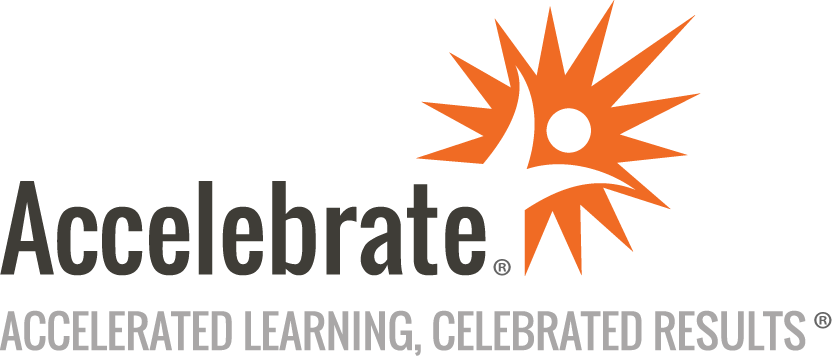 Developing Generative AI Applications on AWSCourse Number: AWS-186
Duration: 2 daysOverviewThis Generative AI on AWS training course introduces generative artificial intelligence (Gen AI) to software developers interested in using large language models (LLMs) without fine-tuning. Attendees learn Gen AI fundamentals, project planning best practices, and the functionalities of Amazon Bedrock. Additionally, the course covers prompt engineering, giving participants the skills to craft effective instructions for LLMs. By the end of this training, students will have mastered building generative AI applications on AWS using Amazon Bedrock and LangChain.PrerequisitesWe recommend that attendees of this course have:Completed AWS Technical EssentialsIntermediate-level proficiency in PythonMaterialsA modern web browser and an Internet connection free of restrictive firewalls, so that the student can connect by SSH or Remote Desktop (RDP) into AWS virtual machines.Software Needed on Each Student PCAll Gen AI on AWS  training students will receive comprehensive courseware.ObjectivesDescribe generative AI and how it aligns to machine learningDefine the importance of generative AI and explain its potential risks and benefitsIdentify business value from generative AI use casesDiscuss the technical foundations and key terminology for generative AIExplain the steps for planning a generative AI projectIdentify some of the risks and mitigations when using generative AIUnderstand how Amazon Bedrock worksFamiliarize yourself with basic concepts of Amazon BedrockRecognize the benefits of Amazon BedrockList typical use cases for Amazon BedrockDescribe the typical architecture associated with an Amazon Bedrock solutionUnderstand the cost structure of Amazon BedrockImplement a demonstration of Amazon Bedrock in the AWS Management ConsoleDefine prompt engineering and apply general best practices when interacting with foundation models (FMs)Identify the basic types of prompt techniques, including zero-shot and few-shot learningApply advanced prompt techniques when necessary for your use case]Identify which prompt techniques are best suited for specific modelsIdentify potential prompt misusesAnalyze potential bias in FM responses and design prompts that mitigate that biasIdentify the components of a generative AI application and how to customize an FMDescribe Amazon Bedrock foundation models, inference parameters, and key Amazon Bedrock APIsIdentify Amazon Web Services (AWS) offerings that help with monitoring, securing, and governing your Amazon Bedrock applicationsDescribe how to integrate LangChain with LLMs, prompt templates, chains, chat models, text embeddings models, document loaders, retrievers, and Agents for Amazon BedrockDescribe architecture patterns that you can implement with Amazon Bedrock for building generative AI applicationsApply the concepts to build and test sample use cases that use the various Amazon Bedrock models, LangChain, and the Retrieval Augmented Generation (RAG) approachOutlineIntroduction to Generative AI – Art of the Possible Overview of MLBasics of generative AIGenerative AI use casesGenerative AI in practiceRisks and benefitsPlanning a Generative AI Project Generative AI fundamentalsGenerative AI in practiceGenerative AI contextSteps in planning a generative AI projectRisks and mitigationGetting Started with Amazon Bedrock Introduction to Amazon BedrockArchitecture and use casesHow to use Amazon BedrockFoundations of Prompt Engineering Basics of foundation modelsFundamentals of prompt engineeringBasic prompt techniquesAdvanced prompt techniquesModel-specific prompt techniquesDemonstration: Fine-tuning a basic text promptAddressing prompt misusesMitigating biasDemonstration: Image bias mitigationAmazon Bedrock Application Components Overview of generative AI application componentsFoundation models and the FM interfaceWorking with datasets and embeddingsDemonstration: Word embeddingsAdditional application componentsRetrieval Augmented Generation (RAG)Model fine-tuningSecuring generative AI applicationsGenerative AI application architectureAmazon Bedrock Foundation Models Introduction to Amazon Bedrock foundation modelsUsing Amazon Bedrock FMs for inferenceAmazon Bedrock methodsData protection and auditabilityLangChain Optimizing LLM performanceUsing models with LangChainConstructing promptsStructuring documents with indexesStoring and retrieving data with memoryUsing chains to sequence componentsManaging external resources with LangChain agentsArchitecture Patterns Introduction to architecture patternsText summarizationQuestion answeringChatbotCode generationLangChain and agents for Amazon Bedrock